								projektas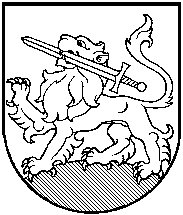 RIETAVO SAVIVALDYBĖS TARYBASPRENDIMASDĖL RIETAVO SAVIVALDYBĖS SOCIALINĖS PARAMOS SKYRIMO KOMISIJOS SUDARYMO IR JOS VEIKLOS NUOSTATŲ PATVIRTINIMO2019 m. balandžio   d. Nr. Rietavas   	Vadovaudamasi Lietuvos Respublikos vietos savivaldos įstatymo 16 straipsnio 2 dalies     6 ir 38 punktais, 18 straipsnio  1  dalimi, Rietavo savivaldybės taryba n u s p r e n d ž i a:	1.  Sudaryti Socialinės paramos skyrimo komisiją:	      Jolita Alseikienė – Socialinių reikalų ir civilinės metrikacijos skyriaus vedėja (komisijos pirmininkė);	      Rūta Bagdonienė – Finansų skyriaus vyresn. specialistė;                   Dainora Batavičienė – Tarpinstitucinio bendradarbiavimo koordinatorė;                  Ingrida Budraitienė – Rietavo miesto seniūnijos specialistė;	      Seniūnas pagal pareiškėjo gyvenamąją vietą.            2.  Patvirtinti socialinės paramos skyrimo komisijos veiklos nuostatus (pridedama).            3. Pripažinti netekusiais galios:            3.1. Rietavo savivaldybės tarybos 2015 m. liepos 9 d. sprendimo Nr. T1-101 „Dėl vienkartinių pašalpų skyrimo komisijos sudarymo ir jos veiklos nuostatų patvirtinimo“ 1 punkto pakeitimo“;            3.2. Rietavo savivaldybės tarybos 2017 m. gegužės 18 d. sprendimą Nr. T1-100 „Dėl Rietavo savivaldybės tarybos 2015 m. liepos 9 d. sprendimo Nr. T1-101 „Dėl vienkartinių pašalpų skyrimo komisijos sudarymo ir jos veiklos nuostatų patvirtinimo“ 1 punkto pakeitimo“.	Sprendimas gali būti skundžiamas ikiteismine tvarka Lietuvos administracinių ginčų komisijos Klaipėdos apygardos skyriui (H. Manto g. 37, Klaipėda) arba Lietuvos Respublikos administracinių bylų teisenos įstatymo nustatyta tvarka Regionų apygardos administracinio teismo Klaipėdos rūmams (Galinio Pylimo g. 9, Klaipėda) per vieną mėnesį nuo šio sprendimo paskelbimo ar įteikimo suinteresuotai šaliai dienos.Savivaldybės meras							                                                                                                PATVIRTINTA									Rietavo savivaldybės tarybos                                                                                                2019 m. balandžio    d.                                                                                                sprendimu Nr.  SOCIALINĖS PARAMOS SKYRIMO KOMISIJOS VEIKLOS NUOSTATAII SKYRIUSBENDROSIOS NUOSTATOS	1. Socialinės paramos skyrimo komisijos (toliau – Komisija) nuostatai reglamentuoja Komisijos uždavinius, teises, pareigas ir darbo organizavimo tvarką.2. Komisija savo veikloje vadovaujasi Lietuvos Respublikos įstatymais, Lietuvos Respublikos piniginės socialinės paramos nepasiturintiems gyventojams įstatymu, Vyriausybės nutarimais, Rietavo savivaldybės tarybos sprendimais, kitais poįstatyminiais teisės aktais.3.   Komisija sudaroma Savivaldybės tarybos sprendimu.4. Komisijos sprendimai yra rekomendacinio pobūdžio, jie įforminami Savivaldybės administracijos direktoriaus įsakymu.II SKYRIUSKOMISIJOS UŽDAVINIAI IR FUNKCIJOS5. Pagrindinis Komisijos uždavinys – Rietavo savivaldybės gyventojų prašymų dėl vienkartinės, tikslinės, periodinės, sąlyginės pašalpos skyrimo svarstymas, sprendimų priėmimas, siūlymų teikimas Savivaldybės administracijos direktoriui.6. Komisija, rekomenduojant atsakingam seniūnijos darbuotojui, gali nurodyti paramą išmokėti nepinigine forma, tarpininkaujant atsakingam seniūnijos darbuotojui.7.   Svarstant pareiškėjo prašymą, pareiškėjas gali būti kviečiamas į Komisijos posėdį.III SKYRIUSKOMISIJOS TEISĖS IR PAREIGOS8.   Komisija, vykdydama funkcijas, turi teisę:	8.1 gauti iš Savivaldybės administracijos, kitų įstaigų papildomos informacijos, reikalingos Komisijos darbui vykdyti;	8.2 atidėti prašymo svarstymą, jeigu pateikti ne visi reikalingi dokumentai ar situacija neaiški;8.3 neskirti paramos paaiškėjus, kad pareiškėjas pateikė klaidingus duomenis apie save ar kitą melagingą informaciją, radus kitą alternatyvų problemos sprendimo būdą;8.4 vykti į asmens gyvenamąją vietą patikrinti gyvenimo sąlygas ar išsiaiškinti kitų aplinkybių;8.5 pasitelkti Savivaldybės administracijos, švietimo įstaigų specialistus Komisijos kompetencijai priklausantiems klausimams spręsti ir su jais susijusioms problemoms nagrinėti, prireikus kviesti juos į posėdžius. 9.   Komisija gali turėti ir kitų teisių, numatytų Savivaldybės tarybos sprendimuose.10. Komisija privalo:10.1 vykdyti šiuose nuostatuose numatytus uždavinius ir pavestas funkcijas;10.2 vykdydama pavestas funkcijas, laikytis Lietuvos Respublikos įstatymų ir kitų teisės aktų.IV SKYRIUSKOMISIJOS DARBO TVARKA11.  Komisijos darbo forma – posėdis.12.  Komisijos posėdžiai vyksta pagal poreikį.13. Komisijos darbą organizuoja atsakingas Socialinių reikalų ir civilinės metrikacijos skyriaus darbuotojas.14. Komisijos posėdžius protokoluoja Komisijos sekretorius. Protokolą pasirašo Komisijos pirmininkas ir sekretorius.15. Posėdžiams vadovauja Komisijos pirmininkas, jam nesant, pareigas laikinai eina vienas Komisijos narių, už kurį balsuoja daugiau negu pusė Komisijos narių.16. Komisijos sprendimai priimami posėdyje dalyvaujančių Komisijos narių balsų dauguma. Esant vienodam balsų skaičiui, lemiamą balsą turi Komisijos pirmininkas.17.  Komisijos posėdžiai yra teisėti, jeigu juose dalyvauja daugiau kaip pusė jos narių. 18. Komisijos posėdžių protokolai saugomi Socialinių reikalų ir civilinės metrikacijos skyriuje.V SKYRIUSBAIGIAMOSIOS NUOSTATOS19.  Komisijos nariai už savo veiklą atsako pagal Lietuvos Respublikos įstatymus._________________________________RIETAVO SAVIVALDYBĖS ADMINISTARCIJOS SOCIALINIŲ REIKALŲ IR CIVILINĖS METRIKACIJOS SKYRIUSAIŠKINAMASIS RAŠTAS PRIE SPRENDIMO „DĖL RIETAVO SAVIVALDYBĖS SOCIALINĖS PARAMOS SKYRIMO KOMISIJOS SUDARYMO IR JOS VEIKLOS NUOSTATŲ PATVIRTINIMO“ PROJEKTO2019-04-12RietavasSprendimo projekto esmė. Keičiama komisijos sudėtis ir tvirtinami komisijos veiklos nuostatai.2. Kuo vadovaujantis parengtas sprendimo projektas. Lietuvos Respublikos vietos savivaldos įstatymo 16 straipsnio 2 dalies 6 ir 38 punktais, 18 straipsnio  1  dalimi.3. Tikslai ir uždaviniai. Patvirtinti naujos sudėties socialinės paramos skyrimo komisiją ir jos veiklos nuostatus. 4. Laukiami rezultatai.Patvirtinta komisija, kuri savo veikloje vadovausis komisijos veiklos nuostatais.5. Kas inicijavo sprendimo  projekto rengimą.Savivaldybės administracijos Socialinių reikalų ir civilinės metrikacijos skyrius.6. Sprendimo projekto rengimo metu gauti specialistų vertinimai.Neigiamų specialistų vertinimų negauta.7. Galimos teigiamos ar neigiamos sprendimo priėmimo pasekmės.Neigiamų pasekmių nenumatyta.8. Lėšų poreikis sprendimo įgyvendinimui.Sprendimo įgyvendinimui nereikės Savivaldybės biudžeto lėšų. 9. Antikorupcinis vertinimas.Nereikalingas.Socialinių reikalų ir civilinės metrikacijos skyriaus vedėja			         Jolita Alseikienė			